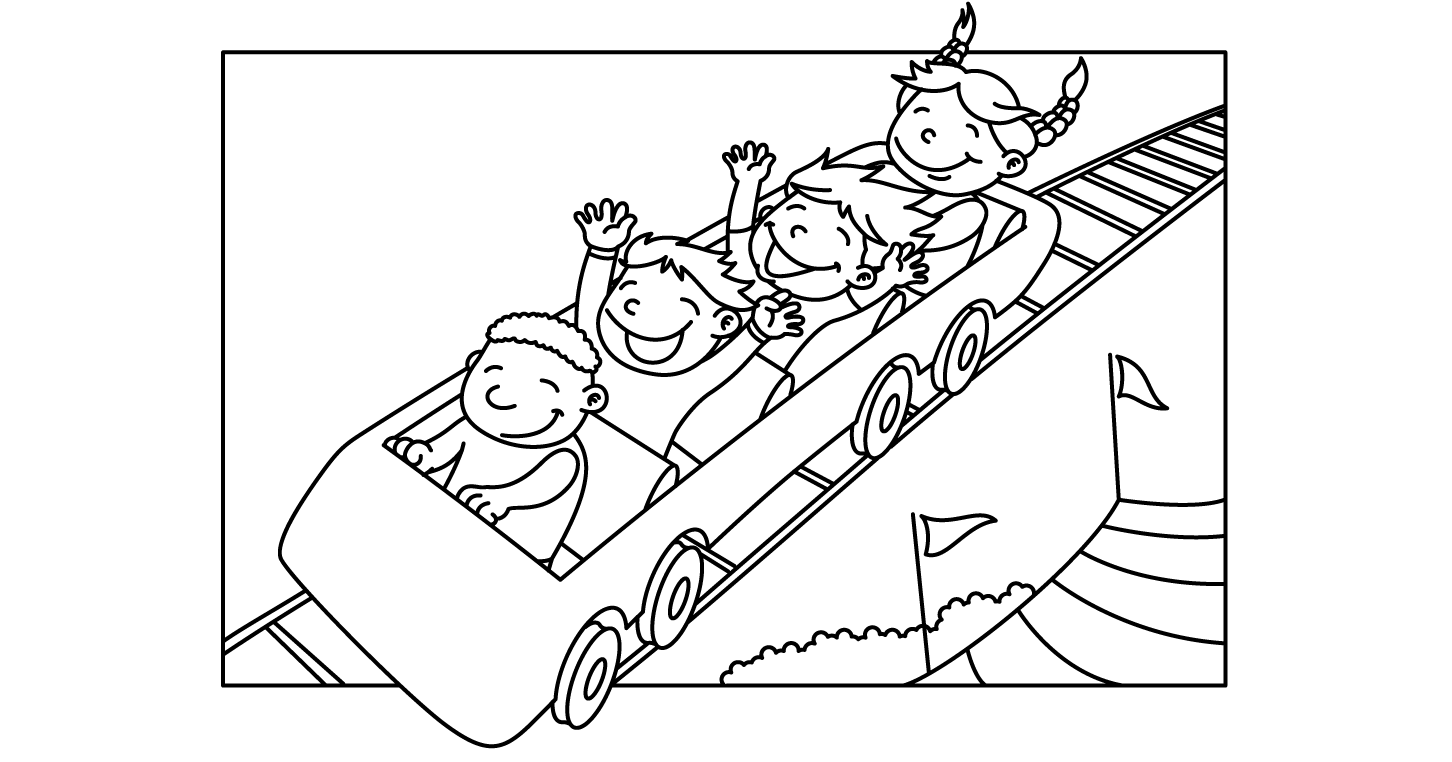 MONTH of JULY 2020MONTH of JULY 2020MONTH of JULY 2020MONTH of JULY 2020MONTH of JULY 2020MONTH of JULY 2020MONTH of JULY 2020SundayMondayTuesdayWednesdayThursdayFridaySaturday1Lap Swim 12-1pmLap Swim 5-6pmPrivate: 11, 11:30, 12; 12:30; 5, 5:302Lap Swim 12-1pmPrivate: 10am10:30, 11, 11:30, 12; 12:30Closed at 5pm3Lap Swim 12-1pmLap Swim 5-6pmPrivate: 11, 11:30, 12; 12:30; 5, 5:304Pool Party10:30-12:30Pool Closed @5pm!!5Pool Party10:30-12:306Lap Swim 12-1pmLap Swim 5-6pmPrivate: 11, 11:30, 12; 12:30; 5, 5:307Lap Swim 12-1pmLap Swim 5-6pmPrivate: 11, 11:30, 12; 12:30; 5, 5:308Lap Swim 12-1pmLap Swim 5-6pmPrivate: 11, 11:30, 12; 12:30; 5, 5:309Lap Swim 12-1pmLap Swim 5-6pmPrivate: 11, 11:30, 12; 12:30; 5, 5:3010Lap Swim 12-1pmLap Swim 5-6pmPrivate: 11, 11:30, 12; 12:30; 5, 5:3011Pool Party10:30-12:306:30-8:30:12Pool Party10:30-12:3013Lap Swim 12-1pmLap Swim 5-6pmPrivate: 11, 11:30, 12; 12:30; 5, 5:3014Lap Swim 12-1pmLap Swim 5-6pmPrivate: 11, 11:30, 12; 12:30; 5, 5:3015Lap Swim 12-1pmLap Swim 5-6pmPrivate: 11, 11:30, 12; 12:30; 5, 5:3016Lap Swim 12-1pmLap Swim 5-6pmPrivate: 11, 11:30, 12; 12:30; 5, 5:3017Lap Swim 12-1pmLap Swim 5-6pmPrivate: 11, 11:30, 12; 12:30; 5, 5:3018Pool Party10:30-12:306:30-8:30:19Pool Party10:30-12:3020Lap Swim 12-1pmLap Swim 5-6pmPrivate: 11, 11:30, 12; 12:30; 5, 5:3021Lap Swim 12-1pmLap Swim 5-6pmPrivate: 11, 11:30, 12; 12:30; 5, 5:3022Lap Swim 12-1pmLap Swim 5-6pmPrivate: 11, 11:30, 12; 12:30; 5, 5:3023Lap Swim 12-1pmLap Swim 5-6pmPrivate: 11, 11:30, 12; 12:30; 5, 5:3024Lap Swim 12-1pmLap Swim 5-6pmPrivate: 11, 11:30, 12; 12:30; 5, 5:3025Pool Party10:30-12:306:30-8:30:26Pool Party10:30-12:3027Lap Swim 12-1pmLap Swim 5-6pmPrivate: 11, 11:30, 12; 12:30; 5, 5:3028Lap Swim 12-1pmLap Swim 5-6pmPrivate: 11, 11:30, 12; 12:30; 5, 5:3029Lap Swim 12-1pmLap Swim 5-6pmPrivate: 11, 11:30, 12; 12:30; 5, 5:3030Lap Swim 12-1pmLap Swim 5-6pmPrivate: 11, 11:30, 12; 12:30; 5, 5:3031Lap Swim 12-1pmLap Swim 5-6pmPrivate: 11, 11:30, 12; 12:30; 5, 5:30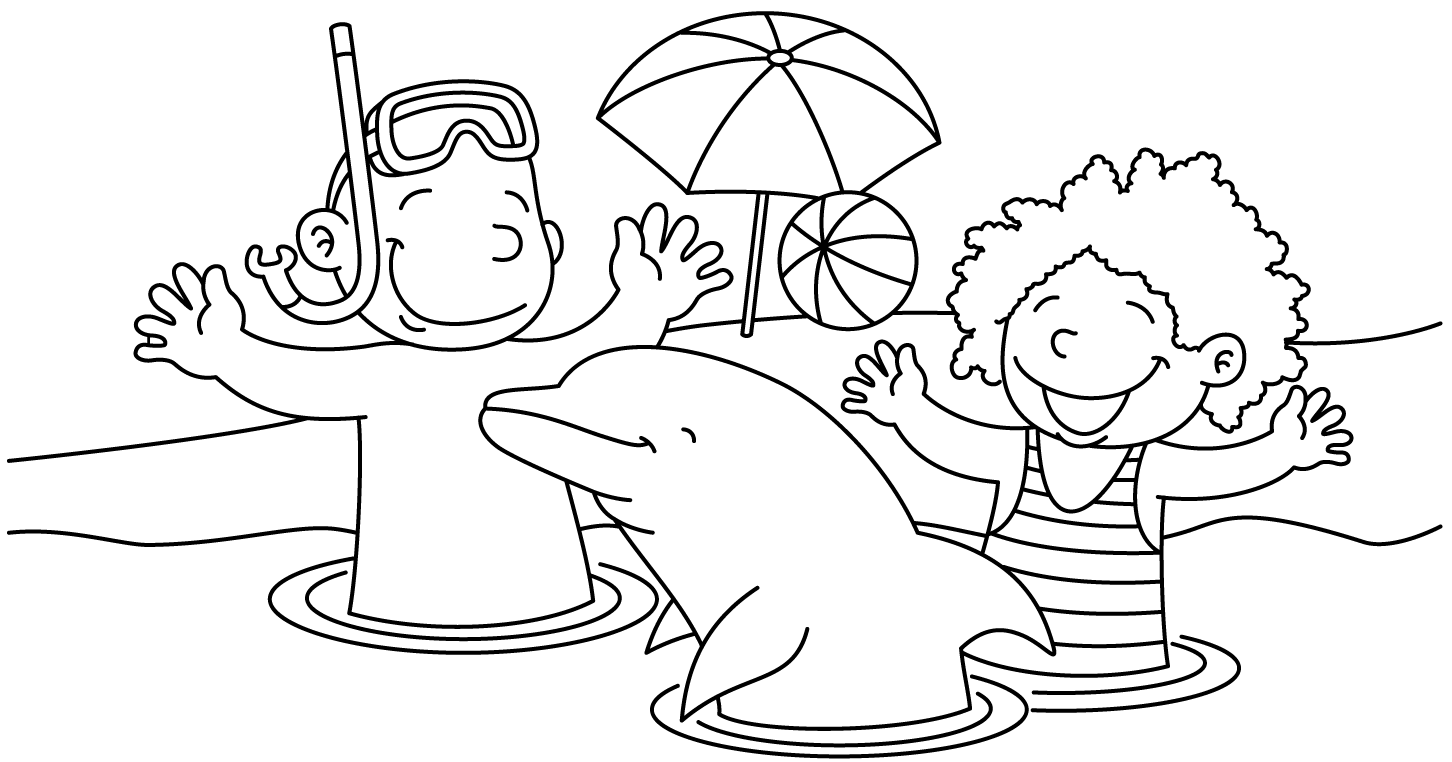 MONTH of AUGUST 2020MONTH of AUGUST 2020MONTH of AUGUST 2020MONTH of AUGUST 2020MONTH of AUGUST 2020MONTH of AUGUST 2020MONTH of AUGUST 2020SundayMondayTuesdayWednesdayThursdayFridaySaturday1Pool Party10:30-12:306:30-8:30:2Pool Party10:30-12:303Lap Swim 12-1pmLap Swim 5-6pmPrivate: 10am10:30, 11, 11:30, 12; 12:30; 5, 5:30:4Lap Swim 12-1pmLap Swim 5-6pmPrivate: 10am10:30, 11, 11:30, 12; 12:30; 5, 5:30:5Lap Swim 12-1pmLap Swim 5-6pmPrivate: 10am10:30, 11, 11:30, 12; 12:30; 5, 5:30:6Lap Swim 12-1pmLap Swim 5-6pmPrivate: 10am10:30, 11, 11:30, 12; 12:30; 5, 5:30:7Lap Swim 12-1pmLap Swim 5-6pmPrivate: 10am10:30, 11, 11:30, 12; 12:30; 5, 5:30:8Pool Party10:30-12:306:30-8:30:9Pool Party10:30-12:3010Lap Swim 12-1pmLap Swim 5-6pmPrivate: 10am10:30, 11, 11:30, 12; 12:30; 5, 5:30:11Lap Swim 12-1pmLap Swim 5-6pmPrivate: 10am10:30, 11, 11:30, 12; 12:30; 5, 5:30LAST DAY LAP SWIM12 1st Day of SchoolPool open 4-7pm ONLYNO LAP SWIM13Pool open 4-7pm ONLY**SCHOOL SWIM**NO LAP SWIM14Pool open 4-7pm ONLY**SCHOOL SWIM**NO LAP SWIM15Pool Party10:30-12:306:30-8:30:16Pool Party10:30-12:3017Pool open 4-7pm ONLY**SCHOOL SWIM**NO LAP SWIM18Pool open 4-7pm ONLY**SCHOOL SWIM**NO LAP SWIM19Pool open 4-7pm ONLY**SCHOOL SWIM**NO LAP SWIM20Pool open 4-7pm ONLY**SCHOOL SWIM**NO LAP SWIM21Pool open 4-7pm ONLY**SCHOOL SWIM**NO LAP SWIM22LAST DAY OF POOL1pm-6pm23242526272829MONTH of June 2020MONTH of June 2020MONTH of June 2020MONTH of June 2020MONTH of June 2020MONTH of June 2020MONTH of June 2020SundayMondayTuesdayWednesdayThursdayFridaySaturday1Lap Swim 12-1pmLap Swim 5-6pmPublic Lessons: 10:15-11am; 11:15-noon; 5-5:45pm2Lap Swim 12-1pmLap Swim 5-6pmPublic Lessons: 10:15-11am; 11:15-noon; 5-5:45pm3Lap Swim 12-1pmLap Swim 5-6pmPublic Lessons: 10:15-11am; 11:15-noon; 5-5:45pm4Lap Swim 12-1pmLap Swim 5-6pmPublic Lessons: 10:15-11am; 11:15-noon; 5-5:45pm5Lap Swim 12-1pmLap Swim 5-6pm6Pool Party10:30-12:306:30-8:30:7Pool Party10:30-12:308Lap Swim 12-1pmLap Swim 5-6pmPublic Lessons: 10:15-11am; 11:15-noon; 5-5:45pm9Lap Swim 12-1pmLap Swim 5-6pmPublic Lessons: 10:15-11am; 11:15-noon; 5-5:45pm10Lap Swim 12-1pmLap Swim 5-6pmPublic Lessons: 10:15-11am; 11:15-noon; 5-5:45pm11Lap Swim 12-1pmLap Swim 5-6pmPublic Lessons: 10:15-11am; 11:15-noon; 5-5:45pm12Lap Swim 12-1pmLap Swim 5-6pm13Pool Party10:30-12:306:30-8:30:14Pool Party10:30-12:3015Lap Swim 12-1pmLap Swim 5-6pmPublic Lessons: 10:15-11am; 11:15-noon; 5-5:45pm16Lap Swim 12-1pmLap Swim 5-6pmPublic Lessons: 10:15-11am; 11:15-noon; 5-5:45pm17 Lap Swim 12-1pmLap Swim 5-6pmPublic Lessons: 10:15-11am; 11:15-noon;5-5:45pm18Lap Swim 12-1pmLap Swim 5-6pmPublic Lessons: 10:15-11am; 11:15-noon;5-5:45pm19Lap Swim 12-1pmLap Swim 5-6pm20Pool Party10:30-12:306:30-8:30: 21Pool Party10:30-12:3022Lap Swim 12-1pmLap Swim 5-6pmPublic Lessons: 11:15-noon;5-5:45pm23Lap Swim 12-1pmLap Swim 5-6pmPublic Lessons: 11:15-noon;5-5:45pm24Lap Swim 12-1pmLap Swim 5-6pmPublic Lessons: 11:15-noon;5-5:45pm25Lap Swim 12-1pmLap Swim 5-6pmPublic Lessons: 11:15-noon;5-5:45pm25Lap Swim 12-1pmLap Swim 5-6pm26Pool Party10:30-12:306:30-8:30:27Pool Party10:30-12:3028Lap Swim 12-1pmLap Swim 5-6pmPrivate: 11, 11:30, 12; 12:30; 5, 5:3029Lap Swim 12-1pmLap Swim 5-6pmPrivate: 11, 11:30, 12; 12:30; 5, 5:3030Lap Swim 12-1pmLap Swim 5-6pmPrivate: 11, 11:30, 12; 12:30; 5, 5:30